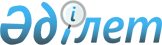 О внесении изменения в постановление Правительства Республики Казахстан от 30 декабря 2015 года № 1131 "Об утверждении Правил поощрения лиц, сообщивших о факте коррупционного правонарушения или иным образом оказывающих содействие в противодействии коррупции"
					
			Утративший силу
			
			
		
					Постановление Правительства Республики Казахстан от 4 февраля 2020 года № 32. Утратило силу постановлением Правительства Республики Казахстан от 14 сентября 2023 года № 798.
      Сноска. Утратило силу постановлением Правительства РК от 14.09.2023 № 798 (вводится в действие по истечении десяти календарных дней после дня его первого официального опубликования).
      Правительство Республики Казахстан ПОСТАНОВЛЯЕТ:
      1. Внести в постановление Правительства Республики Казахстан от 30 декабря 2015 года № 1131 "Об утверждении Правил поощрения лиц, сообщивших о факте коррупционного правонарушения или иным образом оказывающих содействие в противодействии коррупции" (САПП Республики Казахстан, 2015 г., № 77-78-79, ст. 578) следующее изменение:
      Правила поощрения лиц, сообщивших о факте коррупционного правонарушения или иным образом оказывающих содействие в противодействии коррупции, утвержденные указанным постановлением, изложить в новой редакции согласно приложению к настоящему постановлению.
      2. Настоящее постановление вводится в действие по истечении десяти календарных дней после дня его первого официального опубликования. Правила поощрения лиц, сообщивших о факте коррупционного правонарушения или иным образом оказывающих содействие в противодействии коррупции Глава 1. Общие положения
      1. Настоящие Правила поощрения лиц, сообщивших о факте коррупционного правонарушения или иным образом оказывающих содействие в противодействии коррупции (далее – Правила), разработаны в соответствии с пунктом 3 статьи 24 Закона Республики Казахстан от 18 ноября 2015 года "О противодействии коррупции" и определяют порядок поощрения лиц, сообщивших о факте коррупционного правонарушения или иным образом оказывающих содействие в противодействии коррупции.
      2. Для лиц, сообщивших о факте коррупционного правонарушения или иным образом оказывающих содействие в противодействии коррупции, устанавливаются поощрения, осуществляемые в форме единовременного денежного вознаграждения.
      По коррупционным правонарушениям, по которым сумма взятки или причиненного ущерба либо стоимость представленных льгот или оказанных услуг не превышает одной тысячи месячных расчетных показателей (далее – МРП) или отсутствует ущерб, единовременное денежное вознаграждение устанавливается в следующих размерах:
      1) по административным делам о коррупционных правонарушениях – 30 МРП;
      2) по уголовным делам о коррупционных преступлениях небольшой тяжести – 40 МРП;
      3) по уголовным делам о коррупционных преступлениях средней тяжести – 50 МРП;
      4) по уголовным делам о тяжких коррупционных преступлениях – 70 МРП;
      5) по уголовным делам об особо тяжких коррупционных преступлениях – 100 МРП.
      По коррупционным правонарушениям, по которым сумма взятки или причиненного ущерба или стоимость представленных льгот или оказанных услуг превышает одну тысячу МРП, единовременное денежное вознаграждение составляет десять процентов от суммы взятки или причиненного ущерба, или представленных льгот, или оказанных услуг, но не более четырех тысяч МРП.
      В случаях, предусмотренных пунктом 15 настоящих Правил, могут устанавливаться поощрения в виде награждения грамотой или объявления благодарности.
      При определении размера поощрения применяется месячный расчетный показатель, действующий на дату вступления в силу актов, указанных в пункте 5 настоящих Правил.
      3. Финансирование поощрений производится за счет средств республиканского бюджета. Глава 2. Условия, основания и порядок поощрения
      4. Содействие в противодействии коррупции включает:
      1) сообщение о факте совершения коррупционного правонарушения;
      2) представление информации о местонахождении разыскиваемого лица, совершившего коррупционное правонарушение;
      3) иное содействие, имевшее впоследствии значение для выявления, пресечения, раскрытия и расследования коррупционного правонарушения.
      5. Поощрение осуществляется в случае, если информация, представленная лицом, соответствовала действительности, либо если иное содействие в противодействии коррупции, оказанное лицом, повлияло на выявление, пресечение, раскрытие и расследование коррупционного правонарушения и в отношении виновного лица:
      1) вступило в законную силу постановление суда о наложении административного взыскания;
      2) вступил в законную силу обвинительный приговор;
      3) утверждено прокурором постановление органа уголовного преследования о прекращении уголовного дела, вступило в законную силу постановление суда о прекращении уголовного дела на основании пунктов 3), 4), 9), 10), 11) и 12) части первой статьи 35 или статьи 36 Уголовно-процессуального кодекса Республики Казахстан.
      6. Если на основании информации лица, сообщившего о факте коррупционного правонарушения или иным образом оказывающего содействие в противодействии коррупции, выявлено несколько преступлений:
      1) разной степени тяжести, выплата единовременного денежного вознаграждения осуществляется за наиболее тяжкое из них в размере, установленном пунктом 2 настоящих Правил;
      2) одинаковой степени тяжести, выплата единовременного денежного вознаграждения осуществляется один раз.
      7. Уполномоченный орган по противодействию коррупции (далее – уполномоченный орган) и органы, указанные в пункте 2 статьи 22 Закона Республики Казахстан от 18 ноября 2015 года "О противодействии коррупции" (далее – органы, осуществляющие противодействие коррупции), разъясняют лицам, сообщившим о факте коррупционного правонарушения или иным образом оказавшим содействие в противодействии коррупции, имеющим право на поощрение, о порядке подачи заявления на поощрение.
      8. Лицо, сообщившее о факте коррупционного правонарушения или иным образом оказавшее содействие в противодействии коррупции уполномоченному органу либо органам, осуществляющим противодействие коррупции, после возникновения права на поощрение обращается в орган, которому было оказано содействие, с заявлением о поощрении и прилагает документы, указанные в подпункте 5) пункта 9 настоящих Правил.
      9. Орган, осуществляющий противодействие коррупции, в течение пятнадцати рабочих дней со дня обращения лица, указанного в пункте 8 настоящих Правил, направляет в уполномоченный орган следующие документы:
      1) ходатайство органа, осуществляющего противодействие коррупции;
      2) копию заявления, зарегистрированного в книге учета информации, едином реестре досудебных расследований, а также информации об обращении лица по факту коррупционного правонарушения или иных документов, подтверждающих оказание лицом содействия в выявлении, пресечении, раскрытии и расследовании коррупционного правонарушения;
      3) по административным делам:
      копию протокола об административном правонарушении или постановления о возбуждении дела об административном правонарушении;
      копию постановления суда о наложении административного взыскания, вступившего в законную силу;
      4) по уголовным делам:
      копию обвинительного приговора, вступившего в законную силу, либо постановления о прекращении уголовного дела на основании пунктов 3), 4), 9), 10), 11) и 12) части первой статьи 35 или части первой статьи 36 Уголовно-процессуального кодекса Республики Казахстан;
      5) копию документа, удостоверяющего личность, и банковские реквизиты лицевого или иного счета лица для выплаты единовременного денежного вознаграждения.
      10. Уполномоченный орган в течение пяти рабочих дней с момента получения документов, указанных в пунктах 8 или 9 настоящих Правил, проверяет полноту и соответствие представленных документов требованиям, установленным настоящими Правилами и иными нормативными правовыми актами Республики Казахстан.
      В случаях представления неполного пакета документов, а также несоответствия лица, сообщившего о факте коррупционного правонарушения или иным образом оказавшего содействие в противодействии коррупции, и (или) представленных материалов, объектов, данных и сведений, необходимых для поощрения, требованиям, установленным настоящими Правилами и иными нормативными правовыми актами Республики Казахстан, уполномоченный орган в срок, указанный в настоящем пункте, дает мотивированный отказ в дальнейшем рассмотрении заявления либо ходатайства органа, осуществляющего противодействие коррупции.
      В случае устранения причин отказа в рассмотрении документов, указанных в пунктах 8 или 9 настоящих Правил, заявитель либо орган, осуществляющий противодействие коррупции, обращаются повторно в порядке, установленном настоящими Правилами. 
      11. Необходимые материалы и представленные документы в соответствии с пунктами 8 или 9 настоящих Правил выносятся на заседание комиссии по рассмотрению материалов на поощрение лиц, сообщивших о факте коррупционного правонарушения или иным образом оказывающих содействие в противодействии коррупции (далее – Комиссия), образуемой уполномоченным органом, не позднее десяти рабочих дней с момента поступления заявления о поощрении либо ходатайства органа, осуществляющего противодействие коррупции. 
      12. Комиссия принимает решение о поощрении лица, сообщившего о факте коррупционного правонарушения или иным образом оказывающего содействие в противодействии коррупции, либо отказывает в поощрении в случае установления недостоверности представленных документов и (или) данных (сведений), содержащихся в них, не позднее пятнадцати рабочих дней с момента поступления заявления о поощрении либо ходатайства органа, осуществляющего противодействие коррупции.
      13. Руководитель уполномоченного органа или его территориального подразделения в течение одного рабочего дня после принятия решения Комиссией о поощрении лица, сообщившего о факте коррупционного правонарушения или иным образом оказывающего содействие в противодействии коррупции, издает приказ о поощрении, являющийся основанием для выплаты лицу единовременного денежного вознаграждения.
      14. Выплата единовременного денежного вознаграждения производится в течение десяти рабочих дней после внесения изменений в индивидуальные планы финансирования по обязательствам и платежам уполномоченного органа путем перевода на лицевой либо иной счет лица. 
      15. В случае отказа от единовременного денежного вознаграждения, лицо, сообщившее о факте коррупционного правонарушения или иным образом оказавшее содействие в противодействии коррупции, подает в орган, которому было оказано содействие, соответствующее заявление.
      В случае, если органом, осуществляющим противодействие коррупции, материалы на поощрение переданы в уполномоченный орган, заявление, указанное в части первой настоящего пункта, подается в уполномоченный орган. 
      При этом структурные подразделения уполномоченного органа или его территориального подразделения могут ходатайствовать, соответственно, перед руководителем уполномоченного органа или его территориального подразделения о награждении лица грамотой либо объявлении ему благодарности.
					© 2012. РГП на ПХВ «Институт законодательства и правовой информации Республики Казахстан» Министерства юстиции Республики Казахстан
				
      Премьер-МинистрРеспублики Казахстан 

А. Мамин
Приложение
к постановлению Правительства
Республики Казахстан
от 4 февраля 2020 года № 32Утверждены
постановлением Правительства
Республики Казахстан
от 30 декабря 2015 года № 1131